SUPPLEMENTARY MATERIALSSupplementary Figure 1: Feedlot layouts modeled.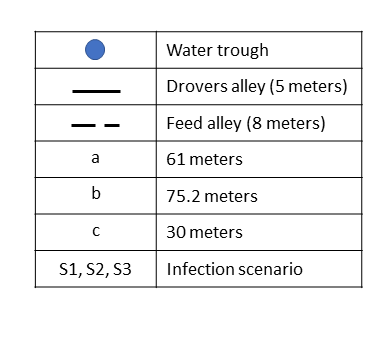 Figure S 1A – FS1 small-size feedlot with one hospital-pen. Figure S 1B – FM1 medium-size feedlot with one hospital-pen.Figure S 1C – FM2 medium-size feedlot with two hospital-pens.Figure S 1D – FL1 large-size feedlot with two sections and two hospital-pens.Figure S 1E – FL2 large-size feedlot with two sections and four hospital-pens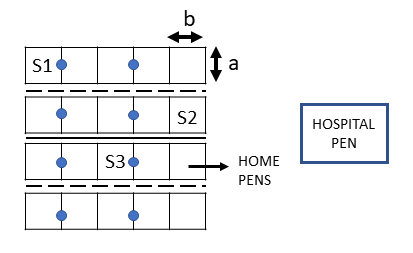 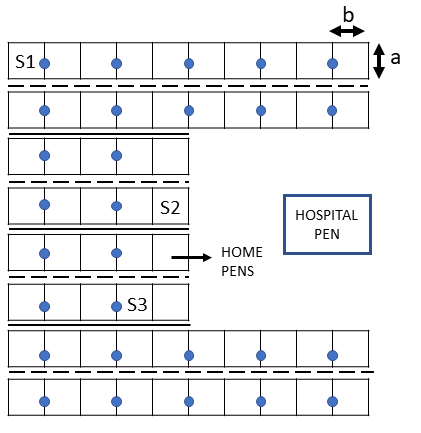 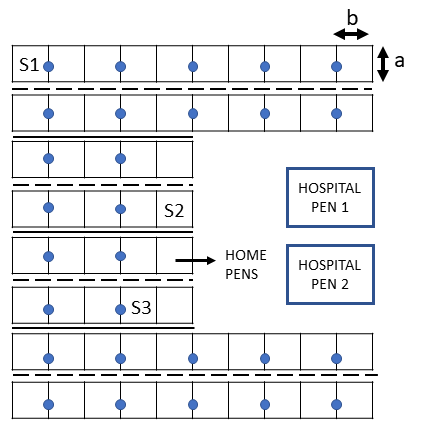 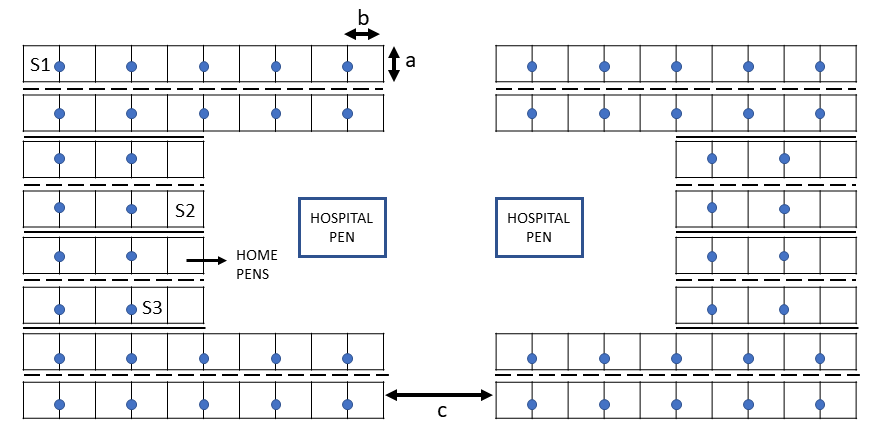 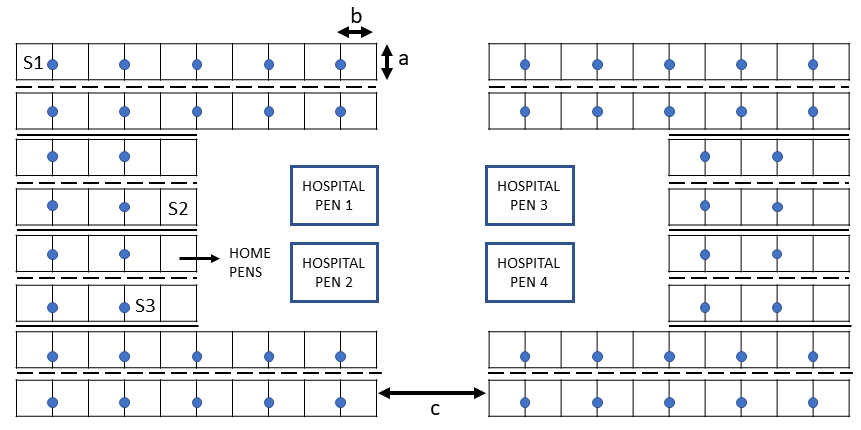 